«Гармония»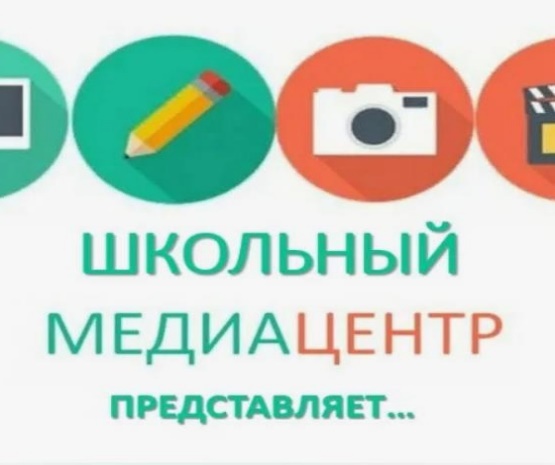 Поздравляем вас с днём рождения в Мае!!!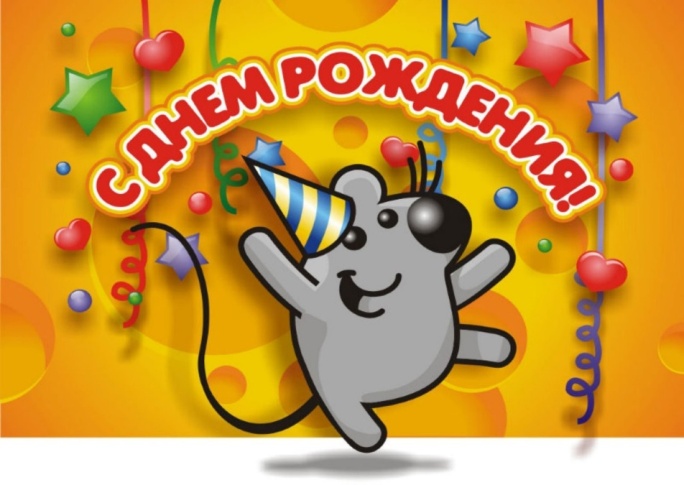 Ширяева Кирилла-5 маяПайко Ксению-2 маяКаплун Кристину-11 маяГурееву Александру-26 маяСладчикова Дмитрия-21 маяТатарова Сергея-3 мая